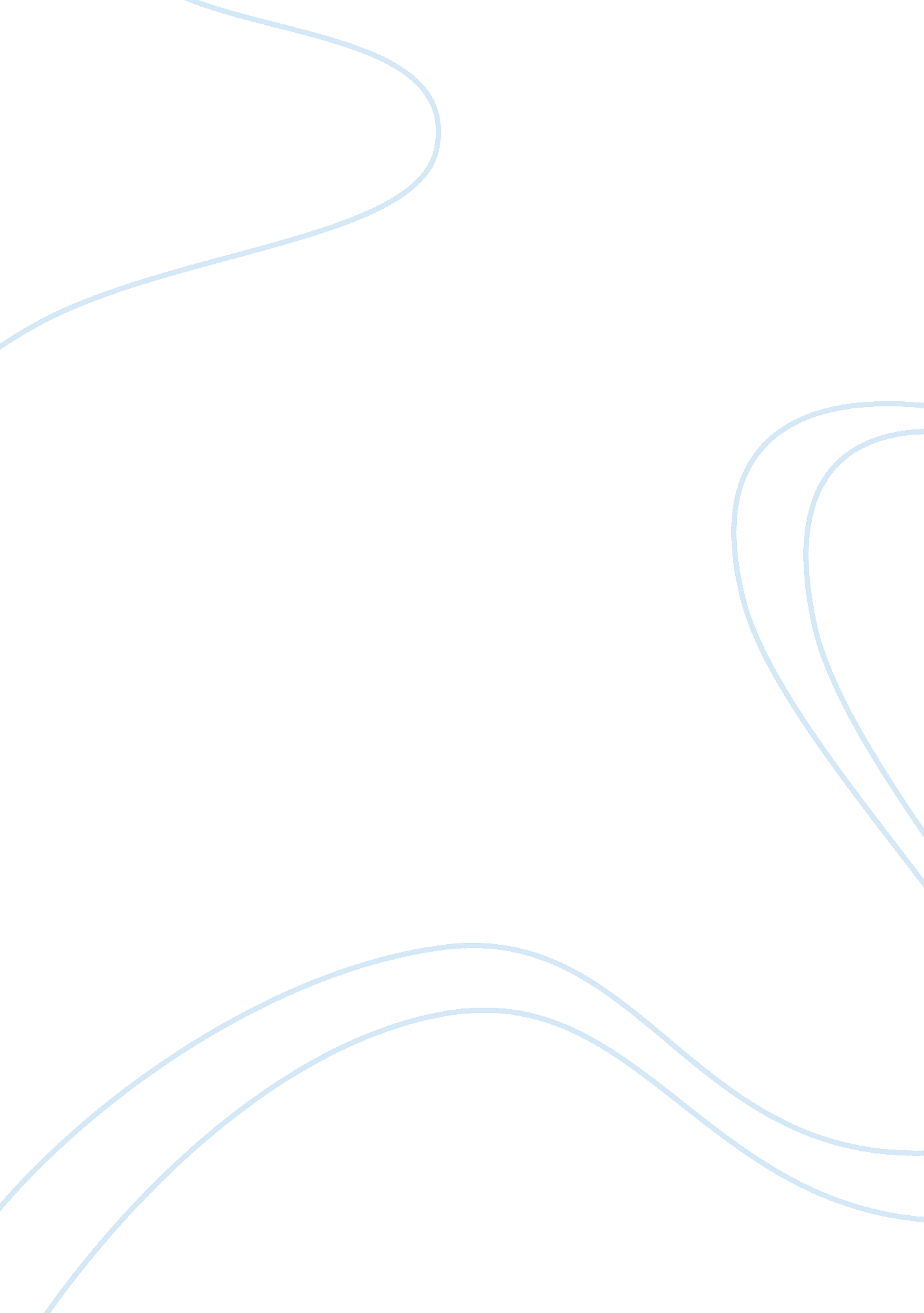 The columbia history of american televisionHistory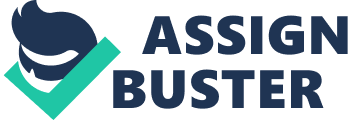 ﻿Silent Generation 
Analysis of the Silent Generation and Its Relation to Popular Culture 
The silent generation refers to a group of people born between 1923 and early 1940 in the United States. The generation experienced diverse cultural shifts in the United States and most of them struggled with conflicting morals, ideas, and desire. There are several theories describing the evolution of the silent generation where the children grew up working hard while under suppression to be quiet. 
Popular culture influenced the silent generation by evolution of new technologies changing the medieval lifestyles to modern ones for example development of films and video. The silent generation children grew in complex situations caused by wars and economic hard ups. America suffered the most during the economic crisis in the 1929 to 1939 called the great depression. Many American nationals lost their property and possessions starving on the streets as the employment rates reduced by 24 percent being unemployed (Gary 208). 
How Popular Culture Is Affected By The Events And Advancement Of The Era. 
Popular culture allows people with different opinions styles to relate and identify homogenously and collectively. It serves a critical role in the society as it unites groups on ideas of acceptable forms of behavior. Popular culture comes from the developments of range activities such as modern music, cyber culture, print, entertainment, advertising, and television. Video and television popular culture influence the advancement of the silent generation Era in different perspectives. 
The increase of the middle class and urbanization is the foundation of the famous culture leading to the industrial revolution. The baby boomers are the initiators of the generational evolution by their arrival leading to the demands for housing, cars, and roads mostly aged between 47 to 65years. The Generation X years range from 31 to 46 and is an in-between generation consisting of the first-generation dual income families. 
They experience the impacts of the end of the cold war, the fall of the Communism and the dismantling of the Berlin wall. The development of the MTV and rise of the internet, technology enlightened them to be tech savvy and entrepreneurs. The current generation is the millennial generation with ages from 18 to 30 who have grown in an environment of unrest and increased security after post-September 11 world. 
How Popular Culture Reflects the Sociopolitical Of the Silent Generation of the Era 
Social and political trends promote the age differences in political attitudes and voting choices in the election cycles. The growing racial influences political structure of the area and ethnic diversity of the country reflected in the increasing population of non-whites among the younger age. According to Gary, Non-whites were supportive of the Democratic Party for many years (231). The political environment experienced by the successive generation as they mature politically. The relative popularity of the president and the two primary political parties at the time individual’s turns 18 has influence on voting styles. The varied societal changes occurring within generation’s life cycle, which have bigger influence on the political views of younger generation in the process of opinion forming. 
Works Cited 
Edgerton, Gary. The Columbia History of American Television. New York: Columbia University Press, 2007. Print. 